ҠАРАР                                                                                  РЕШЕНИЕСовета сельского поселения Улу-Телякский сельсовет муниципального района  Иглинский  район Республики Башкортостан 28 созываО порядке учета предложений по проекту решения Совета  сельского  поселения  Улу-Телякский  сельсовет  муниципального  района  Иглинский  район  Республики  Башкортостан «О предоставлении  разрешения на отклонение от предельных параметров разрешенного строительства,  реконструкции объектов капитального строительства» Во исполнение ст.28 Федерального закона № 131-ФЗ от 6.10.2003г. «Об общих принципах организации местного самоуправления в Российской Федерации», Совет сельского поселения Улу-Телякский сельсовет муниципального района Иглинский район решил:	1.Утвердить Порядок учета предложений   по проекту решения Совета  сельского  поселения  Улу-Телякский  сельсовет  муниципального  района  Иглинский  район  Республики  Башкортостан «О предоставлении разрешения на отклонение от предельных параметров разрешенного строительства,  реконструкции объектов капитального строительства», а также  участия граждан в их обсуждении  (прилагается).	2. Настоящее решение обнародовать на информационном стенде в здании Администрации сельского поселения Улу-Телякский сельсовет муниципального района Иглинский район Республики Башкортостан и разместить на официальном сайте сельского поселения Улу-Телякский сельсовет муниципального района Иглинский Республики Башкортостан в информационно-телекоммуникационной сети Интернет. 3. Контроль  за  исполнением  настоящего  решения  возложить  на  Постоянную комиссию  Совета  по  развитию  предпринимательства,  земельным  вопросам, благоустройству и экологии  (председатель –  Мухаметшин Р.Р.).           Глава сельского поселения 							Р.Р.Чингизов     08 июля  2021 года	 № 184УТВЕРЖДЕНРешением Совета  сельского поселенияУлу-Телякский сельсоветмуниципального района Иглинский район  Республики Башкортостан от «08» июля 2021 г. № 184ПОРЯДОКучета предложений по проекту решения Совета  сельского  поселения  Улу-Телякский  сельсовет  муниципального  района  Иглинский  район  Республики  Башкортостан «О предоставлении разрешения на отклонение от предельных параметров разрешенного строительства,  реконструкции объектов капитального строительства»   	1.Жители сельского поселения Улу-Телякский сельсовет муниципального района Иглинский район Республики Башкортостан имеют право в письменной форме вносить предложения в Совет сельского поселения Улу-Телякский сельсовет муниципального района Иглинский район Республики Башкортостан  по адресу: РБ, Иглинский  район,с.Улу-Теляк, ул.Ленина,14а, а также участвовать в публичных слушаниях по обсуждению   проекта решения Совета  сельского  поселения  Улу-Телякский  сельсовет  муниципального  района  Иглинский  район  Республики  Башкортостан «О предоставлении разрешения на отклонение от предельных параметров разрешенного строительства,  реконструкции объектов капитального строительства» (далее –проект решения).	2. Предложения и замечания, заявки по проекту решения оформляются в письменном виде и должны содержать  фамилию, имя, отчество, дату и место рождения, адрес места жительства, серию, номер и дату выдачи паспорта гражданина, наименование и код органа, выдавшего паспорт гражданина.  3. Предложения, замечания и заявки по проекту решения  учитываются комиссией Совета сельского поселения Улу-Телякский сельсовет муниципального района Иглинский район по подготовке и проведению публичных слушаний (далее – комиссия) в журнале учета предложений, который должен быть прошит и пронумерован.4. Предложения, замечания и заявки по проекту решения  рассматриваются, обобщаются и учитываются комиссией при предварительном рассмотрении проекта решения, а затем обсуждаются на публичных слушаниях по проекту решения.По итогам публичных слушаний Комиссия вносит указанные предложения на рассмотрение Совета сельского поселения Улу-Телякский сельсовет муниципального района Иглинский район с рекомендацией об их принятии или отклонении.Указанное решение комиссии рассматривается Советом до принятия   решения  «О предоставлении разрешения на отклонение от предельных параметров разрешенного строительства,  реконструкции объектов капитального строительства».   БАШҠОРТОСТАН РЕСПУБЛИКАҺЫ ИГЛИН РАЙОНЫ
МУНИЦИПАЛЬ РАЙОНЫНЫҢ 
ОЛОТЕЛӘК АУЫЛ СОВЕТЫАУЫЛ  БИЛӘМӘҺЕ  СОВЕТЫ 452425, ОлоТеләкауылы, Ленин урамы, 14аТел./факс (34795) 2-44-58/2-44-18e-mail: ulu- telyakselsovet@mail.ru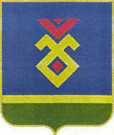 СОВЕТ СЕЛЬСКОГО ПОСЕЛЕНИЯУЛУ-ТЕЛЯКСКИЙ СЕЛЬСОВЕТ   МУНИЦИПАЛЬНОГО РАЙОНА ИГЛИНСКИЙ РАЙОН
РЕСПУБЛИКИ  БАШКОРТОСТАН 452425, с. Улу-Теляк, ул. Ленина, 14аТел./факс(34795) 2-44-58/2-44-18e-mail:ulu- telyakselsovet@mail.ru